Ώρα για ανάγνωση!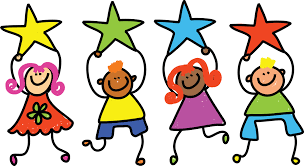 Όνομα ______________Επίθετο _____________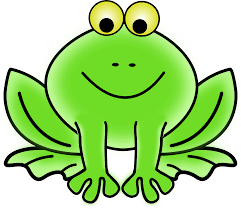 Να η μάμα.Να η πατάτα.Άννα, να το παπί με το τόπι.Να η πάνα.Να η πατάτα.__________________________Να το έλατο.Να το αλάτι με το έλατο.Να το παλάτι με το αλάτι.Το παλάτι με τα έλατα.Το παλάτι με το έλατο.Να ένα παλάτι από αλάτι.Το παλάτι με το έλατο._________________________Πετάμε το τόπι.Τα απαλά πέταλα.Να ένα πεπόνι.Πέτα το τόπι.Να η πατάτα με το τόπι.Να ένα πεπόνι.__________________________Έλα να πάμε μέσα.Ο Τάσος με τη σαλάτα.Σάπισε η σαλάτα.Η σαλάτα με το αλάτι.Ο αετός πετά.Ο ανανάς σάπισε.Ο αετός πετά._________________________Εμένα με λένε Κική.Το πακέτο με τα καπέλα.Έλα παπάκι, πάμε.Το παπάκι με τα κόκαλα.Το σακί με το αλάτι.Να το σακί με τα καπέλα.Το παπάκι με τα κόκαλα.____________________________Mία κότα και ένα πανί.Εκατό έλατα.Ένα καλό σακάκι.Ένα πέταλο και ένα κόκαλο.Ο σάκος  με το τόπι.Ο σάκος έχει ένα τόπι.____________________________Να η μαμά με τη νονά.Πάμε με το πατίνι.Πάμε σε ένα νησί.Να η Νένα με τη νονά.Η Νένα έκανε σαλάτα.Η Άννα έπεσε από το πατίνι.Η Νένα έκανε σαλάτα.________________________Ένα ποτήρι με νερό.Πήραμε καρότα και πατάτες.Ο πατέρας πήρε μερικά καρότα.Πάρε το ποτήρι με το νερό.Πάρε μερικές καραμέλες.Σήμερα πέρασα από το παλάτι.Πάρε το ποτήρι με το νερό.Πάμε σε ένα νησί.Ένα νησί με ένα παλάτι.Ένα σακί πατάτες.Ένα νησί με έλατα.Πήραμε μερικά καρότα.Πήραμε μερικά καπέλα.Πήραμε μερικά καρότα.Ο Θάνος έμαθε το μάθημα.Ένα καλάθι με καρότα.Ένα ποτήρι καθαρό νερό.θα πάμε περίπατο.Ο πίθηκος ήθελε μια κιθάρα.Ένα καλάθι με καρότα.______________________θα ήθελα ένα ποτήρι γάλα.Πάρε τη γόμα και τη ρίγα.Το αγόρι αγόρασε μήλα.Το αγόρι έλεγε το μάθημα.Ένα σακάκι με γιλέκο.Ο Γεράσιμος αγόρασε ένα άλογο.Ένα σακάκι με γιλέκο.Η μέλισσα κάθισε στα πέταλα.Η κοπέλα γέμισε ένα καλάθι.Η τηλεόραση έλεγε τα νέα.Θα ήθελα μια ομελέτα με σαλάμι.Η Έλλη αγόρασε μία πιπίλα.Η Αλίκη ήθελε μια καραμέλα.Η κοπέλα γέμισε ένα καλάθι._________________________Η Πόπη ήθελε μήλα.Να ο Ηλίας με την παρέα του.Ο θεατής κάθισε σε μία άνετη θέση.Να μια μεγάλη κιθάρα.Μία λεκάνη με νερό.Ο Τάκης κάθισε σε λάθος θέση.Η Πόπη ήθελε μήλα.________________________Πάτησα ένα αχινό στην παραλία.Η Χαρά έμαθε χορό.Έπεσε χιόνι σήμερα.Ο Γεράσιμος αγόρασε ένα μηχανάκι.Να μία χήνα με τα χηνάκια της.Να μία καλή χήνα.Η Χαρά έμαθε χορό._________________________θα ήθελα ένα πιάτο ζελέ.Ο Ζήσης ήθελε το ζάρι.Ο Ζαχαρίας αγόρασε ένα κιλό ζάχαρη.Να ένα ποτήρι με ζάχαρη.Ο Ζαχαρίας αγόρασε λάχανα.Ένας νόστιμος μεζές._________________________Η κιμωλία έπεσε κάτω.Ώρα για περίπατο.Ώρα για παγωτό.Εγώ θέλω να αγοράσω ένα άρωμα.Ελάτε να πάμε πάνω τώρα.Θέλω να σας πω ένα παραμύθι.Θέλω να σας πω ένα παραμύθι._________________________Ο Δήμος πήρε ένα δώρο.Ο Δήμος πήρε ένα δέμα.Η ροδιά έκανε πολλά ρόδια.Έπεσε κάτω το ρόδι.Ο Δήμος πήγε στο δάσος.Ο Δώρος πήγε στο δάσος με το ποδήλατο.Ο Δήμος πήρε ένα δώρο._________________________Σήμερα φάγαμε φακή.Η Φανή φόρεσε το καλό της φόρεμα.Αγόρασα φρέσκα λαχανικά.Εγώ έφαγα τα σταφύλια.Τη νύχτα ανάβουμε το φως.Θέλω να πάρω τηλέφωνο τη Φανή.Η Φανή πότισε τα φυτά.Αγόρασα φρέσκα λαχανικά._________________________Η μητέρα έψησε ψητό σήμερα.Ο ψωμάς ζύμωσε ψωμί σήμερα.Εγώ έκοψα το ψωμί σήμερα.Ο Φάνης φύτεψε φασόλια.Έφαγα ψωμί με μέλι.Μετά το φαγητό δίψασα.Μετά το φαγητό δίψασα.____________________________πατάτατάπαπάταμάναπάναμάλαματάμα όλαέλαάλαταέλατατάπαπατάποτότότετόπιελάτεμάτιέλατοαλάτιένατοπαλάτιτίποτεπατάμεπετάμεένατητάπαποτόποτάπάναπονάποτέπέταπετάμεπέναπαπάαπαλάτότεπονάμετίποτααπάτηπάτημαπέταλαπαλάτιανανάςέπεσαέπεσεσημασίαπαπάςπατάτεςτόσαπέσεΤίτοςμασέλατόσητόσοσήμασόλασέλαπόσηπόσοπόσασημασίαένεσηάνεσημέσαμέσησάπισεκαπέλακότακοπέλαπαπάκικασέτακασετίνακάτισοκολάτακαλόκιλόκήποςκιμάςκαλάκακόκανάτακανέλακόκαλοκόκαλαπακέτοεκατόκάποτεκότατόπισόλαποτόπονάπότετότεπονάόλασακίκιλόκήποςπόσονόμοςπόσοκακόκαλόεκατόκόκαλοποσότηταπακέτοκόκαλοποσότηταπακέτοπανίμελάνινίκηνέοςέκανανόταάνετακανάταένακανένανάνοςνονάάνεταέκανα κανόνινικητήςπατίνιπίνακαςπάρενερόρόπαλοκερίπατέραςτέραςκόρηκεράσιρήμαποτήρικαρότορακέτακάμεραμητέρααέραςσιρόπικάμεραπιπέριπεριμένετεκαναρίνικαραμέλατόπιμάτιπίπαπίταπαπίπανίκερίκάτιτίποτακεράσιπινέλατιμόνικαπάκιποτήριρινόκεροςμανιτάρισημασίασακάκικίνησημερικάπίνακαςθέαθέσηθέμαλάθηλάθοςήθελαθάλασσαμαθητήςκαλάθιθέαμαθεόςμάθημαθεατήςπέθανεθέαμακαθημερινάπίθηκοςθέματαγάταγάλαγέροςσιγάγηάλογογιλέκογόνατοέλεγααγόριαγόρασεπαπαγάλοςρίγανημεγάλορίγαπάγοςπήγαπήραμεέλαόλαμέλισέλακόκαλοκολόνασαλόνιπέταλαπιπίλααπαλάηλικίακαραμέλασέλινολεμόνιμέλισσατέλοςκαλάκακάκαπέλαρολόισαλάμικήποςπήραμήλαπόση σήμασήματαάνεσημητέρακαθημερινάτηλεόρασημίλησελεκάνημάθημακίνησημαράθηκεκαλημέραμεσημέρικαμήλαμήκοςκόρηήτανήθελαμήναςπόσαχορόςχήναχέριχαλίήχοςέχασαχάρηκατροχονόμοςαχινόςμαστίχαλάχανολάχαναχεράκιχαμόγελοχέριαχαμομήλιμηχανικόςχάραμαγαλάζιοζάριρίζαμαγαζίζάχαρηέζησακαζάνιπότιζαμαζίζάληζακέταστόλιζατραπέζιμαζεμέναζάριαπαζάριπατάριπινέζαμωρόμωράσώμαθέλωρωτώμιλώαγαπώπαγωτόπαγωτάκάτωπάνωπίσωάρωματώρασωλήναςλέωγελώαγώναςαμέσωςπαρακαλώθύμωσεδώροδέμαδίνωδάσοςδώραδέμαδέμασόδαέδωσαδάπεδοομάδαδασκάλαδάσκαλοςδέματαδωμάτιαδωμάτιοδένωσίδεροδύοδώδεκαράδιοφωςφυτόκαφέςφίδιφωλιάφώκιαφωνήελάφισταφύλιχωράφιφάροςνύφηφόρεμακεφάλισύννεφαφοβερόςφασόλιφασόλιαπιλάφιφιλίσαφάριφαγητό αφήνωάφησαψητόψυχήψωμίψώνιαψέμαψηλόςψηλάψαράςψωμάκιααπόψεψαλίδιψάρεμαψέματαμάζεψα